Keterangan :TM : Tatap muka, BT : Belajar Terstruktur, BM : Belajar MandiriTM : 2 x [2x45”] artinya Tatap Muka 2 (dua) kali (minggu) x 2 sks x 45 menit = 180 menitBT  : 2 x [2x45”] artinya Belajar Terstruktur  2 (dua) kali (minggu) x 2 sks x 45 menit = 180 menitBM : 2 x [2x45”] artinya Belajar Mandiri  2 (dua) kali (minggu) x 2 sks x 45 menit = 180 menitTEKNIK DAN INSTRUMEN PENILAIAN Nama Mata Kuliah Nama Mata Kuliah Nama Mata Kuliah Nama Mata Kuliah Nama Mata Kuliah Nama Mata Kuliah Nama Mata Kuliah Nama Mata KuliahKode Mata KuliahKode Mata KuliahRumpun Mata KuliahRumpun Mata KuliahBobot (sks)Bobot (sks)Bobot (sks)SemesterSemesterTgl PenyusunanTgl PenyusunanMATEMATIKA TERAPAN 2MATEMATIKA TERAPAN 2MATEMATIKA TERAPAN 2MATEMATIKA TERAPAN 2MATEMATIKA TERAPAN 2MATEMATIKA TERAPAN 2MATEMATIKA TERAPAN 2MATEMATIKA TERAPAN 2KK – 211KK – 211Keilmuan dan KeterampilanKeilmuan dan Keterampilan(Teori = 1 Praktek = 0)(Teori = 1 Praktek = 0)(Teori = 1 Praktek = 0)IIII23 Agustus 202123 Agustus 2021Otorisasi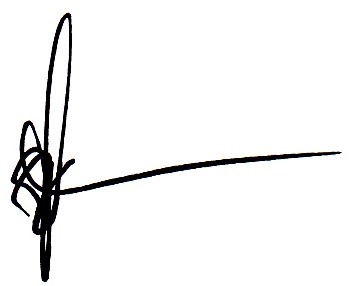 Nobert Sitorus, S.T.,M.T.Ketua Jurusan Teknik ElektroOtorisasiNobert Sitorus, S.T.,M.T.Ketua Jurusan Teknik ElektroOtorisasiNobert Sitorus, S.T.,M.T.Ketua Jurusan Teknik ElektroOtorisasiNobert Sitorus, S.T.,M.T.Ketua Jurusan Teknik ElektroOtorisasiNobert Sitorus, S.T.,M.T.Ketua Jurusan Teknik ElektroOtorisasiNobert Sitorus, S.T.,M.T.Ketua Jurusan Teknik ElektroOtorisasiNobert Sitorus, S.T.,M.T.Ketua Jurusan Teknik ElektroOtorisasiNobert Sitorus, S.T.,M.T.Ketua Jurusan Teknik ElektroNama Koordinator Pengembang RPSNama Koordinator Pengembang RPSNama Koordinator Pengembang RPSNama Koordinator Pengembang RPSKoordinator Bidang Keahlian (Jika Ada)Koordinator Bidang Keahlian (Jika Ada)Koordinator Bidang Keahlian (Jika Ada)Ka PRODIKa PRODIKa PRODIKa PRODIOtorisasiNobert Sitorus, S.T.,M.T.Ketua Jurusan Teknik ElektroOtorisasiNobert Sitorus, S.T.,M.T.Ketua Jurusan Teknik ElektroOtorisasiNobert Sitorus, S.T.,M.T.Ketua Jurusan Teknik ElektroOtorisasiNobert Sitorus, S.T.,M.T.Ketua Jurusan Teknik ElektroOtorisasiNobert Sitorus, S.T.,M.T.Ketua Jurusan Teknik ElektroOtorisasiNobert Sitorus, S.T.,M.T.Ketua Jurusan Teknik ElektroOtorisasiNobert Sitorus, S.T.,M.T.Ketua Jurusan Teknik ElektroOtorisasiNobert Sitorus, S.T.,M.T.Ketua Jurusan Teknik ElektroRischa Devita, S.Si., M.SiRischa Devita, S.Si., M.SiRischa Devita, S.Si., M.SiRischa Devita, S.Si., M.SiRischa Devita, S.Si., M.SiRischa Devita, S.Si., M.SiRischa Devita, S.Si., M.SiSuparmono, S.T., M.TSuparmono, S.T., M.TSuparmono, S.T., M.TSuparmono, S.T., M.TCapaian Pembelajaran (CP)Capaian Pembelajaran (CP)Capaian Pembelajaran (CP)CPL-PRODI  (Capaian Pembelajaran Lulusan Program Studi) Yang Dibebankan Pada Mata Kuliah     CPL-PRODI  (Capaian Pembelajaran Lulusan Program Studi) Yang Dibebankan Pada Mata Kuliah     CPL-PRODI  (Capaian Pembelajaran Lulusan Program Studi) Yang Dibebankan Pada Mata Kuliah     CPL-PRODI  (Capaian Pembelajaran Lulusan Program Studi) Yang Dibebankan Pada Mata Kuliah     CPL-PRODI  (Capaian Pembelajaran Lulusan Program Studi) Yang Dibebankan Pada Mata Kuliah     CPL-PRODI  (Capaian Pembelajaran Lulusan Program Studi) Yang Dibebankan Pada Mata Kuliah     CPL-PRODI  (Capaian Pembelajaran Lulusan Program Studi) Yang Dibebankan Pada Mata Kuliah     CPL-PRODI  (Capaian Pembelajaran Lulusan Program Studi) Yang Dibebankan Pada Mata Kuliah     CPL-PRODI  (Capaian Pembelajaran Lulusan Program Studi) Yang Dibebankan Pada Mata Kuliah     CPL-PRODI  (Capaian Pembelajaran Lulusan Program Studi) Yang Dibebankan Pada Mata Kuliah     CPL-PRODI  (Capaian Pembelajaran Lulusan Program Studi) Yang Dibebankan Pada Mata Kuliah     CPL-PRODI  (Capaian Pembelajaran Lulusan Program Studi) Yang Dibebankan Pada Mata Kuliah     CPL-PRODI  (Capaian Pembelajaran Lulusan Program Studi) Yang Dibebankan Pada Mata Kuliah     CPL-PRODI  (Capaian Pembelajaran Lulusan Program Studi) Yang Dibebankan Pada Mata Kuliah     CPL-PRODI  (Capaian Pembelajaran Lulusan Program Studi) Yang Dibebankan Pada Mata Kuliah     CPL-PRODI  (Capaian Pembelajaran Lulusan Program Studi) Yang Dibebankan Pada Mata Kuliah     Capaian Pembelajaran (CP)Capaian Pembelajaran (CP)Capaian Pembelajaran (CP)S3S9S10S3S9S10Berkontribusi dalam peningkatan mutu kehidupan bermasyarakat, berbangsa, bernegara, dan kemajuan peradaban berdasarkan Pancasila;Menunjukkan sikap bertanggung jawab atas pekerjaan di bidang keahliannya secara mandiri;Menginternalisasi semangat kemandirian, kejuangan, dan kewirausahaan;Berkontribusi dalam peningkatan mutu kehidupan bermasyarakat, berbangsa, bernegara, dan kemajuan peradaban berdasarkan Pancasila;Menunjukkan sikap bertanggung jawab atas pekerjaan di bidang keahliannya secara mandiri;Menginternalisasi semangat kemandirian, kejuangan, dan kewirausahaan;Berkontribusi dalam peningkatan mutu kehidupan bermasyarakat, berbangsa, bernegara, dan kemajuan peradaban berdasarkan Pancasila;Menunjukkan sikap bertanggung jawab atas pekerjaan di bidang keahliannya secara mandiri;Menginternalisasi semangat kemandirian, kejuangan, dan kewirausahaan;Berkontribusi dalam peningkatan mutu kehidupan bermasyarakat, berbangsa, bernegara, dan kemajuan peradaban berdasarkan Pancasila;Menunjukkan sikap bertanggung jawab atas pekerjaan di bidang keahliannya secara mandiri;Menginternalisasi semangat kemandirian, kejuangan, dan kewirausahaan;Berkontribusi dalam peningkatan mutu kehidupan bermasyarakat, berbangsa, bernegara, dan kemajuan peradaban berdasarkan Pancasila;Menunjukkan sikap bertanggung jawab atas pekerjaan di bidang keahliannya secara mandiri;Menginternalisasi semangat kemandirian, kejuangan, dan kewirausahaan;Berkontribusi dalam peningkatan mutu kehidupan bermasyarakat, berbangsa, bernegara, dan kemajuan peradaban berdasarkan Pancasila;Menunjukkan sikap bertanggung jawab atas pekerjaan di bidang keahliannya secara mandiri;Menginternalisasi semangat kemandirian, kejuangan, dan kewirausahaan;Berkontribusi dalam peningkatan mutu kehidupan bermasyarakat, berbangsa, bernegara, dan kemajuan peradaban berdasarkan Pancasila;Menunjukkan sikap bertanggung jawab atas pekerjaan di bidang keahliannya secara mandiri;Menginternalisasi semangat kemandirian, kejuangan, dan kewirausahaan;Berkontribusi dalam peningkatan mutu kehidupan bermasyarakat, berbangsa, bernegara, dan kemajuan peradaban berdasarkan Pancasila;Menunjukkan sikap bertanggung jawab atas pekerjaan di bidang keahliannya secara mandiri;Menginternalisasi semangat kemandirian, kejuangan, dan kewirausahaan;Berkontribusi dalam peningkatan mutu kehidupan bermasyarakat, berbangsa, bernegara, dan kemajuan peradaban berdasarkan Pancasila;Menunjukkan sikap bertanggung jawab atas pekerjaan di bidang keahliannya secara mandiri;Menginternalisasi semangat kemandirian, kejuangan, dan kewirausahaan;Berkontribusi dalam peningkatan mutu kehidupan bermasyarakat, berbangsa, bernegara, dan kemajuan peradaban berdasarkan Pancasila;Menunjukkan sikap bertanggung jawab atas pekerjaan di bidang keahliannya secara mandiri;Menginternalisasi semangat kemandirian, kejuangan, dan kewirausahaan;Berkontribusi dalam peningkatan mutu kehidupan bermasyarakat, berbangsa, bernegara, dan kemajuan peradaban berdasarkan Pancasila;Menunjukkan sikap bertanggung jawab atas pekerjaan di bidang keahliannya secara mandiri;Menginternalisasi semangat kemandirian, kejuangan, dan kewirausahaan;Berkontribusi dalam peningkatan mutu kehidupan bermasyarakat, berbangsa, bernegara, dan kemajuan peradaban berdasarkan Pancasila;Menunjukkan sikap bertanggung jawab atas pekerjaan di bidang keahliannya secara mandiri;Menginternalisasi semangat kemandirian, kejuangan, dan kewirausahaan;Berkontribusi dalam peningkatan mutu kehidupan bermasyarakat, berbangsa, bernegara, dan kemajuan peradaban berdasarkan Pancasila;Menunjukkan sikap bertanggung jawab atas pekerjaan di bidang keahliannya secara mandiri;Menginternalisasi semangat kemandirian, kejuangan, dan kewirausahaan;Berkontribusi dalam peningkatan mutu kehidupan bermasyarakat, berbangsa, bernegara, dan kemajuan peradaban berdasarkan Pancasila;Menunjukkan sikap bertanggung jawab atas pekerjaan di bidang keahliannya secara mandiri;Menginternalisasi semangat kemandirian, kejuangan, dan kewirausahaan;Capaian Pembelajaran (CP)Capaian Pembelajaran (CP)Capaian Pembelajaran (CP)P1P6P7P1P6P7Menguasi konsep teoritis matematika terapan dan fisika instrumentasi terkait dengan praktek instalasi dan konfigurasi, interpertasi instruksi, pengoperasian, pengujian, pemeliharaan dan perbaikan untuk menyelesaikan permasalahan bidang instrumentasi dan sistem kendali;Menguasai pengetahuan tentang tata cara komunikasi dengan pihak lain dengan memperhatikan etika komunikasi;Menguasai prinsip dan issue terkini dalam ekonomi, sosial, ekologi secara umum;Menguasi konsep teoritis matematika terapan dan fisika instrumentasi terkait dengan praktek instalasi dan konfigurasi, interpertasi instruksi, pengoperasian, pengujian, pemeliharaan dan perbaikan untuk menyelesaikan permasalahan bidang instrumentasi dan sistem kendali;Menguasai pengetahuan tentang tata cara komunikasi dengan pihak lain dengan memperhatikan etika komunikasi;Menguasai prinsip dan issue terkini dalam ekonomi, sosial, ekologi secara umum;Menguasi konsep teoritis matematika terapan dan fisika instrumentasi terkait dengan praktek instalasi dan konfigurasi, interpertasi instruksi, pengoperasian, pengujian, pemeliharaan dan perbaikan untuk menyelesaikan permasalahan bidang instrumentasi dan sistem kendali;Menguasai pengetahuan tentang tata cara komunikasi dengan pihak lain dengan memperhatikan etika komunikasi;Menguasai prinsip dan issue terkini dalam ekonomi, sosial, ekologi secara umum;Menguasi konsep teoritis matematika terapan dan fisika instrumentasi terkait dengan praktek instalasi dan konfigurasi, interpertasi instruksi, pengoperasian, pengujian, pemeliharaan dan perbaikan untuk menyelesaikan permasalahan bidang instrumentasi dan sistem kendali;Menguasai pengetahuan tentang tata cara komunikasi dengan pihak lain dengan memperhatikan etika komunikasi;Menguasai prinsip dan issue terkini dalam ekonomi, sosial, ekologi secara umum;Menguasi konsep teoritis matematika terapan dan fisika instrumentasi terkait dengan praktek instalasi dan konfigurasi, interpertasi instruksi, pengoperasian, pengujian, pemeliharaan dan perbaikan untuk menyelesaikan permasalahan bidang instrumentasi dan sistem kendali;Menguasai pengetahuan tentang tata cara komunikasi dengan pihak lain dengan memperhatikan etika komunikasi;Menguasai prinsip dan issue terkini dalam ekonomi, sosial, ekologi secara umum;Menguasi konsep teoritis matematika terapan dan fisika instrumentasi terkait dengan praktek instalasi dan konfigurasi, interpertasi instruksi, pengoperasian, pengujian, pemeliharaan dan perbaikan untuk menyelesaikan permasalahan bidang instrumentasi dan sistem kendali;Menguasai pengetahuan tentang tata cara komunikasi dengan pihak lain dengan memperhatikan etika komunikasi;Menguasai prinsip dan issue terkini dalam ekonomi, sosial, ekologi secara umum;Menguasi konsep teoritis matematika terapan dan fisika instrumentasi terkait dengan praktek instalasi dan konfigurasi, interpertasi instruksi, pengoperasian, pengujian, pemeliharaan dan perbaikan untuk menyelesaikan permasalahan bidang instrumentasi dan sistem kendali;Menguasai pengetahuan tentang tata cara komunikasi dengan pihak lain dengan memperhatikan etika komunikasi;Menguasai prinsip dan issue terkini dalam ekonomi, sosial, ekologi secara umum;Menguasi konsep teoritis matematika terapan dan fisika instrumentasi terkait dengan praktek instalasi dan konfigurasi, interpertasi instruksi, pengoperasian, pengujian, pemeliharaan dan perbaikan untuk menyelesaikan permasalahan bidang instrumentasi dan sistem kendali;Menguasai pengetahuan tentang tata cara komunikasi dengan pihak lain dengan memperhatikan etika komunikasi;Menguasai prinsip dan issue terkini dalam ekonomi, sosial, ekologi secara umum;Menguasi konsep teoritis matematika terapan dan fisika instrumentasi terkait dengan praktek instalasi dan konfigurasi, interpertasi instruksi, pengoperasian, pengujian, pemeliharaan dan perbaikan untuk menyelesaikan permasalahan bidang instrumentasi dan sistem kendali;Menguasai pengetahuan tentang tata cara komunikasi dengan pihak lain dengan memperhatikan etika komunikasi;Menguasai prinsip dan issue terkini dalam ekonomi, sosial, ekologi secara umum;Menguasi konsep teoritis matematika terapan dan fisika instrumentasi terkait dengan praktek instalasi dan konfigurasi, interpertasi instruksi, pengoperasian, pengujian, pemeliharaan dan perbaikan untuk menyelesaikan permasalahan bidang instrumentasi dan sistem kendali;Menguasai pengetahuan tentang tata cara komunikasi dengan pihak lain dengan memperhatikan etika komunikasi;Menguasai prinsip dan issue terkini dalam ekonomi, sosial, ekologi secara umum;Menguasi konsep teoritis matematika terapan dan fisika instrumentasi terkait dengan praktek instalasi dan konfigurasi, interpertasi instruksi, pengoperasian, pengujian, pemeliharaan dan perbaikan untuk menyelesaikan permasalahan bidang instrumentasi dan sistem kendali;Menguasai pengetahuan tentang tata cara komunikasi dengan pihak lain dengan memperhatikan etika komunikasi;Menguasai prinsip dan issue terkini dalam ekonomi, sosial, ekologi secara umum;Menguasi konsep teoritis matematika terapan dan fisika instrumentasi terkait dengan praktek instalasi dan konfigurasi, interpertasi instruksi, pengoperasian, pengujian, pemeliharaan dan perbaikan untuk menyelesaikan permasalahan bidang instrumentasi dan sistem kendali;Menguasai pengetahuan tentang tata cara komunikasi dengan pihak lain dengan memperhatikan etika komunikasi;Menguasai prinsip dan issue terkini dalam ekonomi, sosial, ekologi secara umum;Menguasi konsep teoritis matematika terapan dan fisika instrumentasi terkait dengan praktek instalasi dan konfigurasi, interpertasi instruksi, pengoperasian, pengujian, pemeliharaan dan perbaikan untuk menyelesaikan permasalahan bidang instrumentasi dan sistem kendali;Menguasai pengetahuan tentang tata cara komunikasi dengan pihak lain dengan memperhatikan etika komunikasi;Menguasai prinsip dan issue terkini dalam ekonomi, sosial, ekologi secara umum;Menguasi konsep teoritis matematika terapan dan fisika instrumentasi terkait dengan praktek instalasi dan konfigurasi, interpertasi instruksi, pengoperasian, pengujian, pemeliharaan dan perbaikan untuk menyelesaikan permasalahan bidang instrumentasi dan sistem kendali;Menguasai pengetahuan tentang tata cara komunikasi dengan pihak lain dengan memperhatikan etika komunikasi;Menguasai prinsip dan issue terkini dalam ekonomi, sosial, ekologi secara umum;Capaian Pembelajaran (CP)Capaian Pembelajaran (CP)Capaian Pembelajaran (CP)KU1KU2KU3KU5KU1KU2KU3KU5Mampu menyelesaikan pekerjaan berlingkup luas dan menganalisis data dengan beragam metode yang sesuai baik yang belum maupun yang sudah baku;Mampu menunjukkan kinerja bermutu dan terukur;Mampu memecahkan masalah pekerjaan dengan sifat dan konteks yang sesuai dengan bidang keahlian, penerapannya didasarkan pada pemikiran logis, inovatif, dan bertanggung jawab atas hasilnya secara mandiri;Mampu bekerjasama, berkomunikasi, dan berinovatif dalam pekerjaannya;Mampu menyelesaikan pekerjaan berlingkup luas dan menganalisis data dengan beragam metode yang sesuai baik yang belum maupun yang sudah baku;Mampu menunjukkan kinerja bermutu dan terukur;Mampu memecahkan masalah pekerjaan dengan sifat dan konteks yang sesuai dengan bidang keahlian, penerapannya didasarkan pada pemikiran logis, inovatif, dan bertanggung jawab atas hasilnya secara mandiri;Mampu bekerjasama, berkomunikasi, dan berinovatif dalam pekerjaannya;Mampu menyelesaikan pekerjaan berlingkup luas dan menganalisis data dengan beragam metode yang sesuai baik yang belum maupun yang sudah baku;Mampu menunjukkan kinerja bermutu dan terukur;Mampu memecahkan masalah pekerjaan dengan sifat dan konteks yang sesuai dengan bidang keahlian, penerapannya didasarkan pada pemikiran logis, inovatif, dan bertanggung jawab atas hasilnya secara mandiri;Mampu bekerjasama, berkomunikasi, dan berinovatif dalam pekerjaannya;Mampu menyelesaikan pekerjaan berlingkup luas dan menganalisis data dengan beragam metode yang sesuai baik yang belum maupun yang sudah baku;Mampu menunjukkan kinerja bermutu dan terukur;Mampu memecahkan masalah pekerjaan dengan sifat dan konteks yang sesuai dengan bidang keahlian, penerapannya didasarkan pada pemikiran logis, inovatif, dan bertanggung jawab atas hasilnya secara mandiri;Mampu bekerjasama, berkomunikasi, dan berinovatif dalam pekerjaannya;Mampu menyelesaikan pekerjaan berlingkup luas dan menganalisis data dengan beragam metode yang sesuai baik yang belum maupun yang sudah baku;Mampu menunjukkan kinerja bermutu dan terukur;Mampu memecahkan masalah pekerjaan dengan sifat dan konteks yang sesuai dengan bidang keahlian, penerapannya didasarkan pada pemikiran logis, inovatif, dan bertanggung jawab atas hasilnya secara mandiri;Mampu bekerjasama, berkomunikasi, dan berinovatif dalam pekerjaannya;Mampu menyelesaikan pekerjaan berlingkup luas dan menganalisis data dengan beragam metode yang sesuai baik yang belum maupun yang sudah baku;Mampu menunjukkan kinerja bermutu dan terukur;Mampu memecahkan masalah pekerjaan dengan sifat dan konteks yang sesuai dengan bidang keahlian, penerapannya didasarkan pada pemikiran logis, inovatif, dan bertanggung jawab atas hasilnya secara mandiri;Mampu bekerjasama, berkomunikasi, dan berinovatif dalam pekerjaannya;Mampu menyelesaikan pekerjaan berlingkup luas dan menganalisis data dengan beragam metode yang sesuai baik yang belum maupun yang sudah baku;Mampu menunjukkan kinerja bermutu dan terukur;Mampu memecahkan masalah pekerjaan dengan sifat dan konteks yang sesuai dengan bidang keahlian, penerapannya didasarkan pada pemikiran logis, inovatif, dan bertanggung jawab atas hasilnya secara mandiri;Mampu bekerjasama, berkomunikasi, dan berinovatif dalam pekerjaannya;Mampu menyelesaikan pekerjaan berlingkup luas dan menganalisis data dengan beragam metode yang sesuai baik yang belum maupun yang sudah baku;Mampu menunjukkan kinerja bermutu dan terukur;Mampu memecahkan masalah pekerjaan dengan sifat dan konteks yang sesuai dengan bidang keahlian, penerapannya didasarkan pada pemikiran logis, inovatif, dan bertanggung jawab atas hasilnya secara mandiri;Mampu bekerjasama, berkomunikasi, dan berinovatif dalam pekerjaannya;Mampu menyelesaikan pekerjaan berlingkup luas dan menganalisis data dengan beragam metode yang sesuai baik yang belum maupun yang sudah baku;Mampu menunjukkan kinerja bermutu dan terukur;Mampu memecahkan masalah pekerjaan dengan sifat dan konteks yang sesuai dengan bidang keahlian, penerapannya didasarkan pada pemikiran logis, inovatif, dan bertanggung jawab atas hasilnya secara mandiri;Mampu bekerjasama, berkomunikasi, dan berinovatif dalam pekerjaannya;Mampu menyelesaikan pekerjaan berlingkup luas dan menganalisis data dengan beragam metode yang sesuai baik yang belum maupun yang sudah baku;Mampu menunjukkan kinerja bermutu dan terukur;Mampu memecahkan masalah pekerjaan dengan sifat dan konteks yang sesuai dengan bidang keahlian, penerapannya didasarkan pada pemikiran logis, inovatif, dan bertanggung jawab atas hasilnya secara mandiri;Mampu bekerjasama, berkomunikasi, dan berinovatif dalam pekerjaannya;Mampu menyelesaikan pekerjaan berlingkup luas dan menganalisis data dengan beragam metode yang sesuai baik yang belum maupun yang sudah baku;Mampu menunjukkan kinerja bermutu dan terukur;Mampu memecahkan masalah pekerjaan dengan sifat dan konteks yang sesuai dengan bidang keahlian, penerapannya didasarkan pada pemikiran logis, inovatif, dan bertanggung jawab atas hasilnya secara mandiri;Mampu bekerjasama, berkomunikasi, dan berinovatif dalam pekerjaannya;Mampu menyelesaikan pekerjaan berlingkup luas dan menganalisis data dengan beragam metode yang sesuai baik yang belum maupun yang sudah baku;Mampu menunjukkan kinerja bermutu dan terukur;Mampu memecahkan masalah pekerjaan dengan sifat dan konteks yang sesuai dengan bidang keahlian, penerapannya didasarkan pada pemikiran logis, inovatif, dan bertanggung jawab atas hasilnya secara mandiri;Mampu bekerjasama, berkomunikasi, dan berinovatif dalam pekerjaannya;Mampu menyelesaikan pekerjaan berlingkup luas dan menganalisis data dengan beragam metode yang sesuai baik yang belum maupun yang sudah baku;Mampu menunjukkan kinerja bermutu dan terukur;Mampu memecahkan masalah pekerjaan dengan sifat dan konteks yang sesuai dengan bidang keahlian, penerapannya didasarkan pada pemikiran logis, inovatif, dan bertanggung jawab atas hasilnya secara mandiri;Mampu bekerjasama, berkomunikasi, dan berinovatif dalam pekerjaannya;Mampu menyelesaikan pekerjaan berlingkup luas dan menganalisis data dengan beragam metode yang sesuai baik yang belum maupun yang sudah baku;Mampu menunjukkan kinerja bermutu dan terukur;Mampu memecahkan masalah pekerjaan dengan sifat dan konteks yang sesuai dengan bidang keahlian, penerapannya didasarkan pada pemikiran logis, inovatif, dan bertanggung jawab atas hasilnya secara mandiri;Mampu bekerjasama, berkomunikasi, dan berinovatif dalam pekerjaannya;Capaian Pembelajaran (CP)Capaian Pembelajaran (CP)Capaian Pembelajaran (CP)KK7KK7Mampu mengikuti perkembangan teknik dan teknologi isu terkini yang terkait di bidang kelistrikan.Mampu mengikuti perkembangan teknik dan teknologi isu terkini yang terkait di bidang kelistrikan.Mampu mengikuti perkembangan teknik dan teknologi isu terkini yang terkait di bidang kelistrikan.Mampu mengikuti perkembangan teknik dan teknologi isu terkini yang terkait di bidang kelistrikan.Mampu mengikuti perkembangan teknik dan teknologi isu terkini yang terkait di bidang kelistrikan.Mampu mengikuti perkembangan teknik dan teknologi isu terkini yang terkait di bidang kelistrikan.Mampu mengikuti perkembangan teknik dan teknologi isu terkini yang terkait di bidang kelistrikan.Mampu mengikuti perkembangan teknik dan teknologi isu terkini yang terkait di bidang kelistrikan.Mampu mengikuti perkembangan teknik dan teknologi isu terkini yang terkait di bidang kelistrikan.Mampu mengikuti perkembangan teknik dan teknologi isu terkini yang terkait di bidang kelistrikan.Mampu mengikuti perkembangan teknik dan teknologi isu terkini yang terkait di bidang kelistrikan.Mampu mengikuti perkembangan teknik dan teknologi isu terkini yang terkait di bidang kelistrikan.Mampu mengikuti perkembangan teknik dan teknologi isu terkini yang terkait di bidang kelistrikan.Mampu mengikuti perkembangan teknik dan teknologi isu terkini yang terkait di bidang kelistrikan.Capaian Pembelajaran (CP)Capaian Pembelajaran (CP)Capaian Pembelajaran (CP)CPMK (Capaian Pembelajaran Mata Kuliah)CPMK (Capaian Pembelajaran Mata Kuliah)CPMK (Capaian Pembelajaran Mata Kuliah)CPMK (Capaian Pembelajaran Mata Kuliah)CPMK (Capaian Pembelajaran Mata Kuliah)CPMK (Capaian Pembelajaran Mata Kuliah)CPMK (Capaian Pembelajaran Mata Kuliah)CPMK (Capaian Pembelajaran Mata Kuliah)CPMK (Capaian Pembelajaran Mata Kuliah)CPMK (Capaian Pembelajaran Mata Kuliah)CPMK (Capaian Pembelajaran Mata Kuliah)CPMK (Capaian Pembelajaran Mata Kuliah)CPMK (Capaian Pembelajaran Mata Kuliah)CPMK (Capaian Pembelajaran Mata Kuliah)CPMK (Capaian Pembelajaran Mata Kuliah)CPMK (Capaian Pembelajaran Mata Kuliah)CPMK 1CPMK 1CPMK 1Mampu memahami  Persoalan Matematika dengan Diffferensial (Turunan)serta aplikasinya.Mampu memahami  Persoalan Matematika dengan Diffferensial (Turunan)serta aplikasinya.Mampu memahami  Persoalan Matematika dengan Diffferensial (Turunan)serta aplikasinya.Mampu memahami  Persoalan Matematika dengan Diffferensial (Turunan)serta aplikasinya.Mampu memahami  Persoalan Matematika dengan Diffferensial (Turunan)serta aplikasinya.Mampu memahami  Persoalan Matematika dengan Diffferensial (Turunan)serta aplikasinya.Mampu memahami  Persoalan Matematika dengan Diffferensial (Turunan)serta aplikasinya.Mampu memahami  Persoalan Matematika dengan Diffferensial (Turunan)serta aplikasinya.Mampu memahami  Persoalan Matematika dengan Diffferensial (Turunan)serta aplikasinya.Mampu memahami  Persoalan Matematika dengan Diffferensial (Turunan)serta aplikasinya.Mampu memahami  Persoalan Matematika dengan Diffferensial (Turunan)serta aplikasinya.Mampu memahami  Persoalan Matematika dengan Diffferensial (Turunan)serta aplikasinya.Mampu memahami  Persoalan Matematika dengan Diffferensial (Turunan)serta aplikasinya.CPMK 2CPMK 2CPMK 2Mampu memahami  Persoalan Matematika dengan Integral serta aplikasinya.Mampu memahami  Persoalan Matematika dengan Integral serta aplikasinya.Mampu memahami  Persoalan Matematika dengan Integral serta aplikasinya.Mampu memahami  Persoalan Matematika dengan Integral serta aplikasinya.Mampu memahami  Persoalan Matematika dengan Integral serta aplikasinya.Mampu memahami  Persoalan Matematika dengan Integral serta aplikasinya.Mampu memahami  Persoalan Matematika dengan Integral serta aplikasinya.Mampu memahami  Persoalan Matematika dengan Integral serta aplikasinya.Mampu memahami  Persoalan Matematika dengan Integral serta aplikasinya.Mampu memahami  Persoalan Matematika dengan Integral serta aplikasinya.Mampu memahami  Persoalan Matematika dengan Integral serta aplikasinya.Mampu memahami  Persoalan Matematika dengan Integral serta aplikasinya.Mampu memahami  Persoalan Matematika dengan Integral serta aplikasinya.Deskripsi Singkat MKDeskripsi Singkat MKDeskripsi Singkat MKMateri mata kuliah Matematika Terapan 2 membahas tentang Persoalan Matematika Diffrerensial (Turunan) dan Integral.Materi mata kuliah Matematika Terapan 2 membahas tentang Persoalan Matematika Diffrerensial (Turunan) dan Integral.Materi mata kuliah Matematika Terapan 2 membahas tentang Persoalan Matematika Diffrerensial (Turunan) dan Integral.Materi mata kuliah Matematika Terapan 2 membahas tentang Persoalan Matematika Diffrerensial (Turunan) dan Integral.Materi mata kuliah Matematika Terapan 2 membahas tentang Persoalan Matematika Diffrerensial (Turunan) dan Integral.Materi mata kuliah Matematika Terapan 2 membahas tentang Persoalan Matematika Diffrerensial (Turunan) dan Integral.Materi mata kuliah Matematika Terapan 2 membahas tentang Persoalan Matematika Diffrerensial (Turunan) dan Integral.Materi mata kuliah Matematika Terapan 2 membahas tentang Persoalan Matematika Diffrerensial (Turunan) dan Integral.Materi mata kuliah Matematika Terapan 2 membahas tentang Persoalan Matematika Diffrerensial (Turunan) dan Integral.Materi mata kuliah Matematika Terapan 2 membahas tentang Persoalan Matematika Diffrerensial (Turunan) dan Integral.Materi mata kuliah Matematika Terapan 2 membahas tentang Persoalan Matematika Diffrerensial (Turunan) dan Integral.Materi mata kuliah Matematika Terapan 2 membahas tentang Persoalan Matematika Diffrerensial (Turunan) dan Integral.Materi mata kuliah Matematika Terapan 2 membahas tentang Persoalan Matematika Diffrerensial (Turunan) dan Integral.Materi mata kuliah Matematika Terapan 2 membahas tentang Persoalan Matematika Diffrerensial (Turunan) dan Integral.Materi mata kuliah Matematika Terapan 2 membahas tentang Persoalan Matematika Diffrerensial (Turunan) dan Integral.Materi mata kuliah Matematika Terapan 2 membahas tentang Persoalan Matematika Diffrerensial (Turunan) dan Integral.Bahan Kajian / Materi PembelajaranBahan Kajian / Materi PembelajaranBahan Kajian / Materi Pembelajaran1. Fungsi, Limit.2. Differensial.3. Integral.1. Fungsi, Limit.2. Differensial.3. Integral.1. Fungsi, Limit.2. Differensial.3. Integral.1. Fungsi, Limit.2. Differensial.3. Integral.1. Fungsi, Limit.2. Differensial.3. Integral.1. Fungsi, Limit.2. Differensial.3. Integral.1. Fungsi, Limit.2. Differensial.3. Integral.1. Fungsi, Limit.2. Differensial.3. Integral.1. Fungsi, Limit.2. Differensial.3. Integral.1. Fungsi, Limit.2. Differensial.3. Integral.1. Fungsi, Limit.2. Differensial.3. Integral.1. Fungsi, Limit.2. Differensial.3. Integral.1. Fungsi, Limit.2. Differensial.3. Integral.1. Fungsi, Limit.2. Differensial.3. Integral.1. Fungsi, Limit.2. Differensial.3. Integral.1. Fungsi, Limit.2. Differensial.3. Integral.Daftar ReferensiDaftar ReferensiDaftar ReferensiUtama: Utama: Utama: Utama: Utama: Daftar ReferensiDaftar ReferensiDaftar Referensi1. Kalkulus Seri Schaum2. KASTROD3. PISKONVOV 1. Kalkulus Seri Schaum2. KASTROD3. PISKONVOV 1. Kalkulus Seri Schaum2. KASTROD3. PISKONVOV 1. Kalkulus Seri Schaum2. KASTROD3. PISKONVOV 1. Kalkulus Seri Schaum2. KASTROD3. PISKONVOV 1. Kalkulus Seri Schaum2. KASTROD3. PISKONVOV 1. Kalkulus Seri Schaum2. KASTROD3. PISKONVOV 1. Kalkulus Seri Schaum2. KASTROD3. PISKONVOV 1. Kalkulus Seri Schaum2. KASTROD3. PISKONVOV 1. Kalkulus Seri Schaum2. KASTROD3. PISKONVOV 1. Kalkulus Seri Schaum2. KASTROD3. PISKONVOV 1. Kalkulus Seri Schaum2. KASTROD3. PISKONVOV 1. Kalkulus Seri Schaum2. KASTROD3. PISKONVOV 1. Kalkulus Seri Schaum2. KASTROD3. PISKONVOV 1. Kalkulus Seri Schaum2. KASTROD3. PISKONVOV 1. Kalkulus Seri Schaum2. KASTROD3. PISKONVOV Daftar ReferensiDaftar ReferensiDaftar ReferensiPendukung:Pendukung:Pendukung:Pendukung:Pendukung:Daftar ReferensiDaftar ReferensiDaftar ReferensiDosen PengampuDosen PengampuDosen PengampuDrs. Makmur Tarigan, M.SiDrs. Makmur Tarigan, M.SiDrs. Makmur Tarigan, M.SiDrs. Makmur Tarigan, M.SiDrs. Makmur Tarigan, M.SiDrs. Makmur Tarigan, M.SiDrs. Makmur Tarigan, M.SiDrs. Makmur Tarigan, M.SiDrs. Makmur Tarigan, M.SiDrs. Makmur Tarigan, M.SiDrs. Makmur Tarigan, M.SiDrs. Makmur Tarigan, M.SiDrs. Makmur Tarigan, M.SiDrs. Makmur Tarigan, M.SiDrs. Makmur Tarigan, M.SiDrs. Makmur Tarigan, M.SiMata kuliah prasyarat (Jika ada)Mata kuliah prasyarat (Jika ada)Mata kuliah prasyarat (Jika ada)Minggu KeKemampuan Akhir Yang Direncanakan(Sub-CP-MK)Kemampuan Akhir Yang Direncanakan(Sub-CP-MK)Bahan kajian(Materi Pembelajaran)Bahan kajian(Materi Pembelajaran)Bahan kajian(Materi Pembelajaran)Metode PembelajaranMetode PembelajaranEstimasi WaktuEstimasi WaktuPengalaman Belajar MahasiswaPengalaman Belajar MahasiswaKriteria & Bentuk PenilaianIndikator PenilaianIndikator PenilaianBobot Penilaian (%)Bobot Penilaian (%)(1)(2)(2)(3)(3)(3)(4)(4)(5)(5)(6)(6)(7)(8)(8)(9)(9)1Mahasiswa mampu mengerti jenis Fungsi aljabar dan fungsi transcedent serta dapat menggambarkan fungsi-fungsi grafik.Mahasiswa mampu mengerti jenis Fungsi aljabar dan fungsi transcedent serta dapat menggambarkan fungsi-fungsi grafik.Fungsi :Definisi FungsiJenis-jenis FungsiFungsi AljabarFungsi LinierFungsi KuadradFungsi KubikFungsi Pangkat TinggiFungsi TrancedentFungsi TrigonometriFungsi CyclometriFungsi EksponensialFungsi HyperbolikFungsi :Definisi FungsiJenis-jenis FungsiFungsi AljabarFungsi LinierFungsi KuadradFungsi KubikFungsi Pangkat TinggiFungsi TrancedentFungsi TrigonometriFungsi CyclometriFungsi EksponensialFungsi HyperbolikFungsi :Definisi FungsiJenis-jenis FungsiFungsi AljabarFungsi LinierFungsi KuadradFungsi KubikFungsi Pangkat TinggiFungsi TrancedentFungsi TrigonometriFungsi CyclometriFungsi EksponensialFungsi HyperbolikBentuk pembelajaran:Kuliah & tugas/tutorialMetode pembelajaran :CeramahDiskusiBentuk pembelajaran:Kuliah & tugas/tutorialMetode pembelajaran :CeramahDiskusiTM : 1 x 45’BT : 1 x 60’BM : 1 x 60’TM : 1 x 45’BT : 1 x 60’BM : 1 x 60’Menyusun ringkasan tentang jenis Fungsi aljabar dan fungsi transcedent serta dapat menggambarkan fungsi-fungsi grafik.Menyusun ringkasan tentang jenis Fungsi aljabar dan fungsi transcedent serta dapat menggambarkan fungsi-fungsi grafik.Kriteria:Ketepatan dan penguasaanBentuk penilaian:Bentuk non-tesTulisan MakalahPresentasiKetepatan menjelaskan tentang jenis Fungsi aljabar dan fungsi transcedent serta dapat menggambarkan fungsi-fungsi grafik.Ketepatan menjelaskan tentang jenis Fungsi aljabar dan fungsi transcedent serta dapat menggambarkan fungsi-fungsi grafik.442Mahasiswa mampu menyelesaikan proses limitMahasiswa mampu menyelesaikan proses limitLimitDefenisi LimitJenis Limit FungsiLimit AljabarLimit TrigonometriRumus Dasar LimitProses Pengerjaan LimitLimitDefenisi LimitJenis Limit FungsiLimit AljabarLimit TrigonometriRumus Dasar LimitProses Pengerjaan LimitLimitDefenisi LimitJenis Limit FungsiLimit AljabarLimit TrigonometriRumus Dasar LimitProses Pengerjaan LimitBentuk pembelajaran:Kuliah & tugas/tutorialMetode pembelajaran :CeramahDiskusiBentuk pembelajaran:Kuliah & tugas/tutorialMetode pembelajaran :CeramahDiskusiTM : 1 x 45’BT : 1 x 60’BM : 1 x 60’TM : 1 x 45’BT : 1 x 60’BM : 1 x 60’Menyusun ringkasan tentang LimitMenyusun ringkasan tentang LimitKriteria:Ketepatan dan penguasaanBentuk penilaian:Bentuk non-tesTulisan MakalahPresentasiKetepatan menjelaskan LimitKetepatan menjelaskan Limit443Mahasiswa mampu dan dapat menggunakan rumus-rumus turunan fungsi aljabarMahasiswa mampu dan dapat menggunakan rumus-rumus turunan fungsi aljabarDifferensial :Proses penjabaran rumus turunan fungsi aljabarPenggunaan rumus turunan fungsi aljabarDifferensial :Proses penjabaran rumus turunan fungsi aljabarPenggunaan rumus turunan fungsi aljabarDifferensial :Proses penjabaran rumus turunan fungsi aljabarPenggunaan rumus turunan fungsi aljabarBentuk pembelajaran:Kuliah & tugas/tutorialMetode pembelajaran :CeramahDiskusiBentuk pembelajaran:Kuliah & tugas/tutorialMetode pembelajaran :CeramahDiskusiTM : 1 x 45’BT : 1 x 60’BM : 1 x 60’TM : 1 x 45’BT : 1 x 60’BM : 1 x 60’Menyusun ringkasan tentang rumus-rumus turunan fungsi aljabarMenyusun ringkasan tentang rumus-rumus turunan fungsi aljabarKriteria:Ketepatan dan penguasaanBentuk penilaian:Bentuk non-tesTulisan MakalahPresentasiKetepatan menjelaskan tentang rumus-rumus turunan fungsi aljabarKetepatan menjelaskan tentang rumus-rumus turunan fungsi aljabar444Mahasiswa mampu dan dapat menggunakan rumus-rumus fungsi trigonometri dan inversMahasiswa mampu dan dapat menggunakan rumus-rumus fungsi trigonometri dan inversDifferensial :Penggunaan rumus turun fungsi trigonometri dan inversDifferensial :Penggunaan rumus turun fungsi trigonometri dan inversDifferensial :Penggunaan rumus turun fungsi trigonometri dan inversBentuk pembelajaran:Kuliah & tugas/tutorialMetode pembelajaran :CeramahDiskusiBentuk pembelajaran:Kuliah & tugas/tutorialMetode pembelajaran :CeramahDiskusiTM : 1 x 45’BT : 1 x 60’BM : 1 x 60’TM : 1 x 45’BT : 1 x 60’BM : 1 x 60’Menyusun ringkasan tentang rumus-rumus fungsi trigonometri dan inversMenyusun ringkasan tentang rumus-rumus fungsi trigonometri dan inversKriteria:Ketepatan dan penguasaanBentuk penilaian:Bentuk non-tesTulisan MakalahPresentasiKetepatan menjelaskan tentang rumus-rumus fungsi trigonometri dan invers Ketepatan menjelaskan tentang rumus-rumus fungsi trigonometri dan invers 445Mahasiswa mampu menyelesaikan persoalan dengan rumus- rumus turunan fungsi eksponensial, fungsi logaritma, fungsi hyperbolik.Mahasiswa mampu menyelesaikan persoalan dengan rumus- rumus turunan fungsi eksponensial, fungsi logaritma, fungsi hyperbolik.Differensial :Rumus turunan fungsi eksponensial.Rumus turunan fungsi logaritma.Rumus fungsi hyperbolikDifferensial :Rumus turunan fungsi eksponensial.Rumus turunan fungsi logaritma.Rumus fungsi hyperbolikDifferensial :Rumus turunan fungsi eksponensial.Rumus turunan fungsi logaritma.Rumus fungsi hyperbolikBentuk pembelajaran:Kuliah & tugas/tutorialMetode pembelajaran :CeramahDiskusiBentuk pembelajaran:Kuliah & tugas/tutorialMetode pembelajaran :CeramahDiskusiTM : 1 x 45’BT : 1 x 60’BM : 1 x 60’TM : 1 x 45’BT : 1 x 60’BM : 1 x 60’Menyusun ringkasan tentang Rumus turunan fungsi eksponensial.Menyusun ringkasan tentang Rumus turunan fungsi logaritma.Menyusun ringkasan tentang Rumus fungsi hyperbolikMenyusun ringkasan tentang Rumus turunan fungsi eksponensial.Menyusun ringkasan tentang Rumus turunan fungsi logaritma.Menyusun ringkasan tentang Rumus fungsi hyperbolikKriteria:Ketepatan dan penguasaanBentuk penilaian:Bentuk non-tesTulisan MakalahPresentasiKetepatan menjelaskan tentang Rumus turunan fungsi eksponensialKetepatan menjelaskan tentang Rumus turunan fungsi logaritma.Ketepatan menjelaskan tentang Rumus fungsi hyperbolikKetepatan menjelaskan tentang Rumus turunan fungsi eksponensialKetepatan menjelaskan tentang Rumus turunan fungsi logaritma.Ketepatan menjelaskan tentang Rumus fungsi hyperbolik446Mahasiswa mampu menggunakan rumus fungsi implisit.Mahasiswa mampu menggunakan rumus fungsi implisit.Differensial :Rumus fungsi implisitRumus fungsi sebagianDifferensial :Rumus fungsi implisitRumus fungsi sebagianDifferensial :Rumus fungsi implisitRumus fungsi sebagianBentuk pembelajaran:Kuliah & tugas/tutorialMetode pembelajaran :CeramahDiskusiBentuk pembelajaran:Kuliah & tugas/tutorialMetode pembelajaran :CeramahDiskusiTM : 1 x 45’BT : 1 x 60’BM : 1 x 60’TM : 1 x 45’BT : 1 x 60’BM : 1 x 60’Menyusun ringkasan tentang Rumus fungsi implisitMenyusun ringkasan tentang  Rumus fungsi sebagianMenyusun ringkasan tentang Rumus fungsi implisitMenyusun ringkasan tentang  Rumus fungsi sebagianKriteria:Ketepatan dan penguasaanBentuk penilaian:Bentuk non-tesTulisan MakalahPresentasiKetepatan menjelaskan tentang Rumus fungsi implisitKetepatan menjelaskan  tentang Rumus fungsi sebagianKetepatan menjelaskan tentang Rumus fungsi implisitKetepatan menjelaskan  tentang Rumus fungsi sebagian557Mahasiswa mampu mengerjakan aplikasi differensialMahasiswa mampu mengerjakan aplikasi differensialDifferensial :Rumus fungsi parameterAplikasiDifferensial :Rumus fungsi parameterAplikasiDifferensial :Rumus fungsi parameterAplikasiBentuk pembelajaran:Kuliah & tugas/tutorialMetode pembelajaran :CeramahDiskusiBentuk pembelajaran:Kuliah & tugas/tutorialMetode pembelajaran :CeramahDiskusiTM : 1 x 45’BT : 1 x 60’BM : 1 x 60’TM : 1 x 45’BT : 1 x 60’BM : 1 x 60’Menyusun ringkasan Rumus fungsi parameter dan AplikasinyaMenyusun ringkasan Rumus fungsi parameter dan AplikasinyaKriteria:Ketepatan dan penguasaanBentuk penilaian:Bentuk non-tesTulisan MakalahPresentasiKetepatan menjelaskan tentang Rumus fungsi parameter dan AplikasinyaKetepatan menjelaskan tentang Rumus fungsi parameter dan Aplikasinya558UTS ( Ujian Tengah Semester )UTS ( Ujian Tengah Semester )UTS ( Ujian Tengah Semester )UTS ( Ujian Tengah Semester )UTS ( Ujian Tengah Semester )UTS ( Ujian Tengah Semester )UTS ( Ujian Tengah Semester )UTS ( Ujian Tengah Semester )UTS ( Ujian Tengah Semester )UTS ( Ujian Tengah Semester )UTS ( Ujian Tengah Semester )UTS ( Ujian Tengah Semester )UTS ( Ujian Tengah Semester )UTS ( Ujian Tengah Semester )20209Mahasiswa mampu menggunakan rumus-rumus dasar integral dan integral bagianMahasiswa mampu menggunakan rumus-rumus dasar integral dan integral bagianIntegral :Rumus dasar integral tak tentuRumus integral bagianIntegral :Rumus dasar integral tak tentuRumus integral bagianIntegral :Rumus dasar integral tak tentuRumus integral bagianBentuk pembelajaran:Kuliah & tugas/tutorialMetode pembelajaran :CeramahDiskusiBentuk pembelajaran:Kuliah & tugas/tutorialMetode pembelajaran :CeramahDiskusiTM : 1 x 45’BT : 1 x 60’BM : 1 x 60’TM : 1 x 45’BT : 1 x 60’BM : 1 x 60’Menyusun ringkasan rumus-rumus dasar integral dan integral bagianMenyusun ringkasan rumus-rumus dasar integral dan integral bagianKriteria:Ketepatan dan penguasaanBentuk penilaian:Bentuk non-tesTulisan MakalahPresentasiKetepatan menjelaskan rumus-rumus dasar integral dan integral bagianKetepatan menjelaskan rumus-rumus dasar integral dan integral bagian5510Mahasiswa mampu menggunakan metoda Sub.Trigonometri Mahasiswa mampu menggunakan metoda Sub.Trigonometri Integral :Rumus integral Sub.TrigonometriIntegral :Rumus integral Sub.TrigonometriIntegral :Rumus integral Sub.TrigonometriBentuk pembelajaran:Kuliah & tugas/tutorialMetode pembelajaran :CeramahDiskusiBentuk pembelajaran:Kuliah & tugas/tutorialMetode pembelajaran :CeramahDiskusiTM : 1 x 45’BT : 1 x 60’BM : 1 x 60’TM : 1 x 45’BT : 1 x 60’BM : 1 x 60’Menyusun ringkasan integral Sub.TrigonometriMenyusun ringkasan integral Sub.TrigonometriKriteria:Ketepatan dan penguasaanBentuk penilaian:Bentuk non-tesTulisan MakalahPresentasiKetepatan menjelaskan integral Sub.Trigonometri Ketepatan menjelaskan integral Sub.Trigonometri 5511-13Mahasiswa mampu menggunakan rumus integral tertentuMahasiswa mampu menggunakan rumus integral tertentuIntegral :Rumus integral tertentuIntegral :Rumus integral tertentuIntegral :Rumus integral tertentuBentuk pembelajaran:Kuliah & tugas/tutorialMetode pembelajaran :CeramahDiskusiBentuk pembelajaran:Kuliah & tugas/tutorialMetode pembelajaran :CeramahDiskusiTM : 1 x 45’BT : 1 x 60’BM : 1 x 60’TM : 1 x 45’BT : 1 x 60’BM : 1 x 60’Menyusun ringkasan integral tertentu Menyusun ringkasan integral tertentu Kriteria:Ketepatan dan penguasaanBentuk penilaian:Bentuk non-tesTulisan MakalahPresentasiKetepatan menjelaskan integral tertentuKetepatan menjelaskan integral tertentu5514-15Mahasiswa mampu menggunakan rumus-rumus integral intik menentukan arus.Mahasiswa mampu menggunakan rumus-rumus integral intik menentukan arus.Integral :Menghitung Luas dengan rumus IntegralIntegral :Menghitung Luas dengan rumus IntegralIntegral :Menghitung Luas dengan rumus IntegralBentuk pembelajaran:Kuliah & tugas/tutorialMetode pembelajaran :CeramahDiskusiBentuk pembelajaran:Kuliah & tugas/tutorialMetode pembelajaran :CeramahDiskusiTM : 1 x 45’BT : 1 x 60’BM : 1 x 60’TM : 1 x 45’BT : 1 x 60’BM : 1 x 60’Menyusun ringkasan tentang Menghitung Luas dengan rumus IntegralMenyusun ringkasan tentang Menghitung Luas dengan rumus IntegralKriteria:Ketepatan dan penguasaanBentuk penilaian:Bentuk non-tesTulisan MakalahPresentasiKetepatan menjelaskan tentang Menghitung Luas dengan rumus IntegralKetepatan menjelaskan tentang Menghitung Luas dengan rumus Integral5516UJIAN AKHIR SEMESTER (UAS)UJIAN AKHIR SEMESTER (UAS)UJIAN AKHIR SEMESTER (UAS)UJIAN AKHIR SEMESTER (UAS)UJIAN AKHIR SEMESTER (UAS)UJIAN AKHIR SEMESTER (UAS)UJIAN AKHIR SEMESTER (UAS)UJIAN AKHIR SEMESTER (UAS)UJIAN AKHIR SEMESTER (UAS)UJIAN AKHIR SEMESTER (UAS)UJIAN AKHIR SEMESTER (UAS)UJIAN AKHIR SEMESTER (UAS)UJIAN AKHIR SEMESTER (UAS)UJIAN AKHIR SEMESTER (UAS)3030JUMLAHJUMLAHJUMLAHJUMLAHJUMLAHJUMLAHJUMLAHJUMLAHJUMLAHJUMLAHJUMLAHJUMLAHJUMLAHJUMLAHJUMLAH100100Penilaian Dimensi CPTeknikInstrumenSIKAPObservasiRubrik untuk penilaian prosesPortofolio atau karya desain untuk penilaian hasil laporanPENGETAHUANObservasi, partisipasi, unjuk kerja, tes tertulis, tes lisan dan angketRubrik untuk penilaian prosesPortofolio atau karya desain untuk penilaian hasil laporanKEMAMPUAN KHUSUSObservasi, partisipasi, unjuk kerja, tes tertulis, tes lisan dan angketRubrik untuk penilaian prosesPortofolio atau karya desain untuk penilaian hasil laporanKEMAMPUAN UMUMObservasi, partisipasi, unjuk kerja, tes tertulis, tes lisan dan angketRubrik untuk penilaian prosesPortofolio atau karya desain untuk penilaian hasil laporanPenilaian ranah sikap dilakukan melalui observasi, penilaian diri, penilaian antar mahasiswa (mahasiswa menilai rekannya dalam satu bidang) dan penilaian aspek pribadi.Penilaian ranah pengetahuan melalui tes tulis / lesan yang dapat dilakukan secara langsung atau tidak langsung. Penilaian ranah ketrampilan melalui penilaian kinerja yang dapat diselenggarakan melalui praktek, praktikum, simulasi, praktek lapangan, dll yang memungkinkan mahasiswa untuk dapat meingkatkan kemampuan ketrampilannyaPenilaian ranah sikap dilakukan melalui observasi, penilaian diri, penilaian antar mahasiswa (mahasiswa menilai rekannya dalam satu bidang) dan penilaian aspek pribadi.Penilaian ranah pengetahuan melalui tes tulis / lesan yang dapat dilakukan secara langsung atau tidak langsung. Penilaian ranah ketrampilan melalui penilaian kinerja yang dapat diselenggarakan melalui praktek, praktikum, simulasi, praktek lapangan, dll yang memungkinkan mahasiswa untuk dapat meingkatkan kemampuan ketrampilannyaPenilaian ranah sikap dilakukan melalui observasi, penilaian diri, penilaian antar mahasiswa (mahasiswa menilai rekannya dalam satu bidang) dan penilaian aspek pribadi.Penilaian ranah pengetahuan melalui tes tulis / lesan yang dapat dilakukan secara langsung atau tidak langsung. Penilaian ranah ketrampilan melalui penilaian kinerja yang dapat diselenggarakan melalui praktek, praktikum, simulasi, praktek lapangan, dll yang memungkinkan mahasiswa untuk dapat meingkatkan kemampuan ketrampilannyaKonversi Nilai 80 - 100   : A75 - 79     : A/B70 - 74     : B 60 - 69     :  B/C50 - 59     : C40 - 49     : D< 39         : ERumus Nilai Mata Kuliah Teori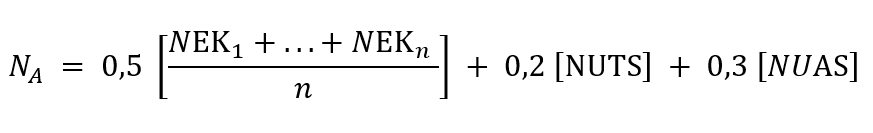 Keterangan Keterangan :NA       : Nilai AkhirNEK     : Nilai Elemen Kompetensi                (Tugas-tugas, Latihan-latihan,                Ujian Formatif)NUTS   : Nilai Ujian Tengah SemesterNUAS   : Nilai Ujian Akhir Semester